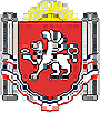 РЕСПУБЛИКА КРЫМРАЗДОЛЬНЕНСКИЙ РАЙОНБЕРЕЗОВСКИЙ СЕЛЬСКИЙ СОВЕТ46 заседание  1 созываРЕШЕНИЕ26.04.2017г.                                   с. Березовка                                        № 423О назначении даты отчёта председателя Березовского сельского совета – главы администрации  Березовского сельского поселения  А.Б.Назар.               В соответствии с Федеральным законом Российской Федерации №131-ФЗ от 06.10.2003 г. «Об общих принципах организации местного самоуправления  в Российской Федерации, Уставом Березовского сельского поселения, решением 18 заседания Березовского сельского совета 1 созыва  от 30.09.2015 г. № 161 «Об утверждении Положения о порядке представления и рассмотрения ежегодного отчета главы Березовского сельского поселения о результатах деятельности» Березовский сельский совет РЕШИЛ:Организовать и провести мероприятия по отчету председателя Березовского сельского совета – главы администрации  Березовского сельского поселения. Установить место, дату и время проведения отчета: Республика Крым, Раздольненский  район, с. Березовка,  дом № 52, Администрация  Березовского сельского поселения. Дата проведения - 26 мая 2017 г. Время проведения - 14-00.   Обнародовать настоящее решение на сайте  Березовского сельского поселения Раздольненского района Республики Крым (http://berezovkassovet.ru/) и на информационном стенде администрации Березовского сельского поселения.  4. Контроль за выполнением настоящего решения   возложить на председателя сельского совета Назар А.Б.Председатель сельского совета-Глава администрации	Березовского сельского поселения                                                А.Б.Назар